اسم الطالب   : ........................................................رقم الجلوس  : ........................................................ضعي علامة (√) امام الإجابات الصحيحة وعلامة (×) امام الإجابة الخاطئة : عرف خادم الحرمين الشريفين الملك سلمان بالدقة والانضباط في العمل .		(	)تطورت البلاد اقتصادياً بعد اكتشاف النفط. 		                     	(	)الموقع الجغرافي لوطني محور مهم في رؤية المملكة 2030  			(	)افتتاح محطة التلفزيون من إنجازات الملك فيصل. 				(	)أعلنت رؤية المملكة 2030 في عام 1430هـ  	 				(	)ولد الملك سلمان بن عبدالعزيز في مدينة الرياض. 				(	)تتسم الأوضاع بعد انتهاء الدولة السعودية الثانية بالظلم وكثرة الخلافات	(	)من أهم اعمال الملك عبدالله آل سعود توطين البادية 			(	)اهتمام جميع حكام المملكة العربية السعودية بالتعليم وتطويره  		(	)تحسين مستوى العيش ونمط الحياة من أسس برنامج جودة الحياة	.  	(	)تقع مدينة نيوم المستقبلية شرق المملكة العربية السعودية .		(	)ب ) صنفي إنجازات ملوك وطني الآتية وفق الجدول التالي :اختاري الإجابات الصحيحة فيما يلي : ب) عددي 3 فقط من صفات الملك عبدالعزيز آل سعود:  ........................................................................ ..................... ...............أ )  _  أكملي الفراغات  الاتية بوضع الكلمات المساعدة في مكانها المناسب: معنى نيوم    ............................   سمي وطني بالمملكة العربية السعودية عام  ......................... من صفات الملك سلمان بن عبدالعزيز ........................من ركائز رؤية المملكة 2030 ....................................................................هي خطة مستقبلية للطموحات والأهداف التي نريد تحقيقها.ب) صلي عبارات المجموعة (أ) بما يناسبها في المجموعة (ب) باستعمال الأرقام :	تمت الأسئلة والله الموفق ...ضعي علامة (√) امام الإجابات الصحيحة وعلامة (×) امام الإجابة الخاطئة : يتمتع مواطنو المملكة العربية السعودية بكامل حقوقهم 			(	)من أنواع الصدق في القول نقل الكلام دون التأكد منه 		 	(	)من حقوق المواطن في وطنه التعليم والصحة  				(	)من طرق المحافظة على الآثار العبث بها ونقلها 				(	)توجد الآثار في المتاحف والأماكن التاريخية  	 				(	)من فوائد الصدق كسب ثقة الآخرين 						(	)تتسم الأوضاع بعد انتهاء الدولة السعودية الثانية بالظلم وكثرة الخلافات	(	)من أهم اعمال الملك عبدالله آل سعود توطين البادية 			(	)اهتمام جميع حكام المملكة العربية السعودية بالتعليم وتطويره  		(	)دام حكم الملك فيصل بن عبد العزيز حوالي 13 عاماً		  		(	)المواطنة هي انتماء الانسان لوطنه على أساس القيم والاخلاق 		(	) الصدق هو قول الحقيقة دون تغير وفعل ما هو صحيح  			(	)اختاري الإجابات الصحيحة فيما يلي : أكملي الفراغات بالإجابات الصحيحة فيما يلي :  غادر الملك عبد العزيز الرياض الى ...................................ابتعاث الطلاب للخارج للدراسة كان في عهد الملك .....................................توفي الملك فهد في مدينة ..................... ودفن في مقبرة ...........................من مظاهر الأمانة.......................................من أنواع الضرائب ......................................من واجبات المواطن ..................................السؤال الرابع : صلي عبارات المجموعة (أ) بما يناسبها في المجموعة (ب) باستعمال الأرقام :	السؤال الخامس : أجيبي على ما هو مطلوب منك : 1/ من أنواع الصدق :  .......................................و...........................................2/  كيف نحافظ على الآثار ؟  ..............................................................................................3/ اذكري اثنان من صفات الملك عبد العزيز ..................................................................................................................4/ اذكري اثنان من حكام المملكة العربية السعودية .........................................و...........................................تمت الأسئلة والله الموفق ...بسم الله الرحمن الرحيمبسم الله الرحمن الرحيمبسم الله الرحمن الرحيمالمملكة العربية السعودية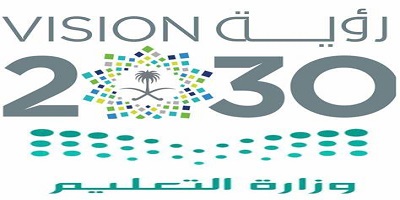 الفصل الدراسي الثاني ١٤٤٥هـ وزارة التعليم المادة :الدراسات الاجتماعيةإدارة تعليم ........................الصف: السادس الابتدائيمدرسة ............................الزمن : ساعةرقمارقماكتابةالسؤال الأول:15السؤال الثاني:10السؤال الثالث:9السؤال الرابع:6المجموع     :40اسم المصححتوقيعهاسم المراجعتوقيعةاسم المدققتوقيعهإختبار نهاية الفصل الدراسي الثاني (الدور الأول) لعام ١٤٤٥هـ إختبار نهاية الفصل الدراسي الثاني (الدور الأول) لعام ١٤٤٥هـ إختبار نهاية الفصل الدراسي الثاني (الدور الأول) لعام ١٤٤٥هـ إختبار نهاية الفصل الدراسي الثاني (الدور الأول) لعام ١٤٤٥هـ السؤال الأول: ضع علامة (√) أمام العبارة الصحيحة وعلامة (X) أمام العبارة الخاطئة:السؤال الأول: ضع علامة (√) أمام العبارة الصحيحة وعلامة (X) أمام العبارة الخاطئة:السؤال الأول: ضع علامة (√) أمام العبارة الصحيحة وعلامة (X) أمام العبارة الخاطئة:السؤال الأول: ضع علامة (√) أمام العبارة الصحيحة وعلامة (X) أمام العبارة الخاطئة:151ولد الملك عبدالعزيز في الرياض2الموقع الجغرافي لوطني محور مهم في رؤية المملكة 20303تقدم الدولة الحماية الاجتماعية للمواطنين والمقيمين  4العمق الإسلامي والعربي لوطني هو وجود الحرمين الشريفين في بلادي5تحسين مستوى العيش ونمط الحياة من أسس برنامج جودة الحياة6تمكن الملك عبدالعزيز في المحاولة الثانية من استرداد الرياض عام 1319هـ7من صفات الملك عبدالعزيز التدين والشجاعة والمواطنة8من أبرز إنجازات الملك فيصل افتتاح ميناء جدة الاسلامي9حرص الملك عبدالعزيز على تطوير الزراعة فأنشأ مديرية الزراعة10عرف عن الملك سلمان بن عبدالعزيز الانضباط في الوقت والدقة في العمل11تولى الملك سلمان بن عبدالعزيز الحكم خلفا لإخية الملك فهد بن عبدالعزيز12لم تتطور البلاد إقتصاديا بعد إكتشاف النفط13تقع مدينة نيوم المستقبلية شرق المملكة العربية السعودية14التخصيص ليس استثمارا فاعلا15أعلنت رؤية المملكة 2030 في عام 1430هـالسؤال الثاني : إختر الإجابة الصحيحة:السؤال الثاني : إختر الإجابة الصحيحة:101- دام حكم الملك سعود بن عبدالعزيز :1- دام حكم الملك سعود بن عبدالعزيز :1- دام حكم الملك سعود بن عبدالعزيز :خمس عشرة سنةإثنتي عشرة سنةإحدى عشرة سنة2- ولد الملك فيصل بن عبدالعزيز في مدينة :2- ولد الملك فيصل بن عبدالعزيز في مدينة :2- ولد الملك فيصل بن عبدالعزيز في مدينة :نجرانحائلالرياض3- أنشئت جامعة  أم القرى في عهد الملك  :3- أنشئت جامعة  أم القرى في عهد الملك  :3- أنشئت جامعة  أم القرى في عهد الملك  :الملك عبدالعزيزالملك عبدالله بن عبدالعزيزالملك خالد بن عبدالعزيز4- إصدار عدد من الأنظمة الإدارية كان ذلك من أبرز إنجازات الملك:4- إصدار عدد من الأنظمة الإدارية كان ذلك من أبرز إنجازات الملك:4- إصدار عدد من الأنظمة الإدارية كان ذلك من أبرز إنجازات الملك:الملك سعود بن عبدالعزيزالملك فيصل بن عبدالعزيزالملك فهد بن عبدالعزيز5- في عهده تم إنشاء أول جامعة في المملكة العربية السعودية:5- في عهده تم إنشاء أول جامعة في المملكة العربية السعودية:5- في عهده تم إنشاء أول جامعة في المملكة العربية السعودية:الملك سلمان بن عبدالعزيزالملك فيصل بن عبدالعزيزالملك سعود بن عبدالعزيز6- بعد إنتهاء الدولة السعودية الثانية كانت الأوضاع الأمنية تتسم ب :6- بعد إنتهاء الدولة السعودية الثانية كانت الأوضاع الأمنية تتسم ب :6- بعد إنتهاء الدولة السعودية الثانية كانت الأوضاع الأمنية تتسم ب :الأمن والامانالاستقرار والراحةكثرة الخلافات والنزاعات7- في عام 1351هـ أصدر الملك عبدالعزيز مرسوما ملكيا بتسمية الوطن باسم  :7- في عام 1351هـ أصدر الملك عبدالعزيز مرسوما ملكيا بتسمية الوطن باسم  :7- في عام 1351هـ أصدر الملك عبدالعزيز مرسوما ملكيا بتسمية الوطن باسم  :المملكة العربية السعوديةالجزيرة العربيةالدولة الاسلامية8- من أبرز إنجازات الملك عبدالعزيز :8- من أبرز إنجازات الملك عبدالعزيز :8- من أبرز إنجازات الملك عبدالعزيز :توطين الباديةمشروع نيومنظام المناطق9- من أبرز إنجازات الملك سعود بن عبدالعزيز تحويل مديرية المعارف إلى :9- من أبرز إنجازات الملك سعود بن عبدالعزيز تحويل مديرية المعارف إلى :9- من أبرز إنجازات الملك سعود بن عبدالعزيز تحويل مديرية المعارف إلى :وزارة المعارفوزارة الاتصالاتوزارة التخطيط10- توفي الملك سعود بن عبدالعزيز في دولة :10- توفي الملك سعود بن عبدالعزيز في دولة :10- توفي الملك سعود بن عبدالعزيز في دولة :اليونانالصينالجزائرالسؤال الثالث: ضع الكلمات التالية في الفراغات المناسبة :السؤال الثالث: ضع الكلمات التالية في الفراغات المناسبة :9فهد بن عبدالعزيز -  1436هـ  -  المستقبل -  الحكمة – الصبر  –  النفط  –  التخطيط السليم –  الاسكان  -  الرؤيةفهد بن عبدالعزيز -  1436هـ  -  المستقبل -  الحكمة – الصبر  –  النفط  –  التخطيط السليم –  الاسكان  -  الرؤية1من صفات الملك خالد بن عبدالعزيز  ...................... و ........................2يعد الملك .......................... رائد النهضة التعليمية الحديثة3توفي الملك عبدالله بن عبدالعزيز عام ...........................4............................ هي خطة مستقبلية للطموحات والأهداف التي نريد تحقيقها5من برامج تحقيق رؤية المملكة 2030 برنامج .................................6أكتشفت أول بئر منتجة ل........................ في وطني عام 1357هـ7من مجالات برنامج تنمية القدرات البشرية  تحضير الطلبة لمهن ...........................8من عوامل نجاح رؤية المملكة 2030 ....................................السؤال الرابع : إختر من المجموعة (أ) مايناسبها في المجموعة (ب) مستعينا " بالأرقام"السؤال الرابع : إختر من المجموعة (أ) مايناسبها في المجموعة (ب) مستعينا " بالأرقام"6المجموعة (أ)                                                      المجموعة (أ)                                                      الارقامالمجموعة (ب)1من أهداف  رؤية المملكة 2030إنشاء مشروع الري والصرف في الأحساء2العمق الإسلامي والعربيإنشاء منشأة الجمرات3الملك فهد بن عبدالعزيزتأسيس الهيئة الملكية لمدينتي الجبيل وينبع الصناعيتين4الملك فيصل بن عبدالعزيزإنشاء مجمع لطباعة المصحف الشريف5الملك عبدالله بن عبدالعزيزمن ركائز رؤية المملكة 20306الملك خالد بن عبدالعزيزتحسين المدن السعوديةالمملكة العربية السعوديةوزارة التعليمالإدارة العامة للتعليم 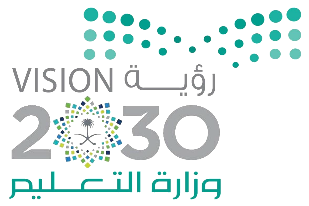 التاريخ :     /       / ١٤٤٥هـ الفصل الدراسي / الثاني ( الدور الأول )الوقت /اختبار مادة الدراسات الاجتماعية للصف السادس الابتدائي لعام ١٤٤٥هـ اسم الطالبة : .......................................................................................                  رقمالسؤال الدرجة كتابةالدرجة رقماًالمصححةالمراجعةالسؤال الأولالسؤال الثانيالسؤال الثالثالدرجة النهائيةرقماًكتابةكتابةكتابةملوك وطنيإنجازاتهالملك سعود بن عبدالعزيزالملك فيصل بن عبدالعزيزالملك خالد بن عبدالعزيزالملك عبدالله بن عبدالعزيز1يعد رائد النهضة التعليمية الحديثة هو: يعد رائد النهضة التعليمية الحديثة هو: يعد رائد النهضة التعليمية الحديثة هو: الملك فهدالملك فهدالملك سعودالملك خالد2تلقى خادم الحرمين الشريفين الملك سلمان تعليمه المبكر في مدرسة: تلقى خادم الحرمين الشريفين الملك سلمان تعليمه المبكر في مدرسة: تلقى خادم الحرمين الشريفين الملك سلمان تعليمه المبكر في مدرسة: الأمراء الأمراء النموذجيالعلمي السعودي3وصلت عدد الوزارات في عهد الملك خالد بن عبدالعزيز: وصلت عدد الوزارات في عهد الملك خالد بن عبدالعزيز: وصلت عدد الوزارات في عهد الملك خالد بن عبدالعزيز: 30 وزارة30 وزارة20 وزارة 40 وزارة4ولد الملك فيصل بن عبدالعزيز في مدينة :ولد الملك فيصل بن عبدالعزيز في مدينة :ولد الملك فيصل بن عبدالعزيز في مدينة :الرياض  الرياض  الطائفالمدينة المنورة5دام حكم الملك سعود بن عبدالعزيز : دام حكم الملك سعود بن عبدالعزيز : دام حكم الملك سعود بن عبدالعزيز : إحدى عشر سنةإحدى عشر سنةاثنتي عشر سنةخمس عشر سنة6من جوانب عناية خادم الحرمين الشريفين بالتاريخ والتراث افتتاح حي الطريف في:من جوانب عناية خادم الحرمين الشريفين بالتاريخ والتراث افتتاح حي الطريف في:من جوانب عناية خادم الحرمين الشريفين بالتاريخ والتراث افتتاح حي الطريف في:الدرعيةالدرعيةحريملاءالرس7ولد الملك عبد العزيز آل سعود في ولد الملك عبد العزيز آل سعود في ولد الملك عبد العزيز آل سعود في مكة  مكة  الرياض الطائف 8قضى الملك عبد العزيز آل سعود في توحيد المملكة حواليقضى الملك عبد العزيز آل سعود في توحيد المملكة حواليقضى الملك عبد العزيز آل سعود في توحيد المملكة حوالي32 عاماً 32 عاماً 40 عاماً 25 عاماً 9من إنجازات الملك سلمان بن عبدالعزيز: من إنجازات الملك سلمان بن عبدالعزيز: من إنجازات الملك سلمان بن عبدالعزيز: عاصفة الحزم عاصفة الحزم الهيئة الملكية للجبيل وينبع نظام المناطق 10يعنى بتعزيز دور القطاع  الخاص في تقديم الخدمات.يعنى بتعزيز دور القطاع  الخاص في تقديم الخدمات.يعنى بتعزيز دور القطاع  الخاص في تقديم الخدمات.برنامج التخصيصبرنامج التخصيصبرنامج التحول الوطني برنامج جودة الحياة11بلغ عدد برامج تحقيق رؤية المملكة 2030 ......... برنامجا:بلغ عدد برامج تحقيق رؤية المملكة 2030 ......... برنامجا:بلغ عدد برامج تحقيق رؤية المملكة 2030 ......... برنامجا:13 13 16 18 12أنشئ مجمع الملك فهد لطباعة المصحف الشريف في أنشئ مجمع الملك فهد لطباعة المصحف الشريف في أنشئ مجمع الملك فهد لطباعة المصحف الشريف في الرياض الرياض الطائف المدينة المنورة1351هـ سعيه للخيرقوة استثماريةالمستقبل الجديدالرؤيةالقائمة ( أ )الأرقامالقائمة ( ب )برنامج تنمية القدرات البشريةتحسين المدن السعوديةالمواصلاتالملك فهد بن عبدالعزيزتوفي الملك سعود فيمن إنجازات الملك عبدالعزيزأصدر عدد من الأنظمة الاداريةدولة اليونانمن أهداف برنامج جودة الحياةأحد برامج رؤية المملكة 2030المملكة العربية السعوديةوزارة التعليمالإدارة العامة للتعليم التاريخ :     /          / ١٤٤٥هـ الفصل الدراسي / الثاني ( الدور الأول )الوقت /اختبار مادة الدراسات الاجتماعية للصف السادس الابتدائي لعام ١٤٤٥هـ اسم الطالبة : .......................................................................................                  رقمالسؤال الدرجة كتابةالدرجة رقماًالمصححةالمراجعةالسؤال الأولالسؤال الثانيالسؤال الثالثالسؤال الرابعالسؤال الخامسالدرجة النهائيةرقماًكتابةكتابةكتابة1من الآثار الموجودة في وطني من الآثار الموجودة في وطني من الآثار الموجودة في وطني الاهرامات الاهرامات البتراء العلا2تكون المواطنة وحب الوطن في تكون المواطنة وحب الوطن في تكون المواطنة وحب الوطن في قول الصدق قول الصدق الغشالتزوير 3الذي يهتم بعلم الآثار والتنقيب عنها هو الذي يهتم بعلم الآثار والتنقيب عنها هو الذي يهتم بعلم الآثار والتنقيب عنها هو المؤرخ المؤرخ عالم الآثار الجغرافي 4هي الأماكن التي تعرض فيها الاثار وقصصها التاريخيةهي الأماكن التي تعرض فيها الاثار وقصصها التاريخيةهي الأماكن التي تعرض فيها الاثار وقصصها التاريخيةالمستشفيات  المستشفيات  المتاحف الملاعب 5تبلغ نسبة القيمة المضافة في وطني تبلغ نسبة القيمة المضافة في وطني تبلغ نسبة القيمة المضافة في وطني 15%15%30%25 %6الأمانة تحقق للوطن والمواطن الأمانة تحقق للوطن والمواطن الأمانة تحقق للوطن والمواطن الفساد الفساد الغلاء الأمن 7ولد الملك عبد العزيز آل سعود في ولد الملك عبد العزيز آل سعود في ولد الملك عبد العزيز آل سعود في مكة  مكة  الرياض الطائف 8قضى الملك عبد العزيز آل سعود في توحيد المملكة حواليقضى الملك عبد العزيز آل سعود في توحيد المملكة حواليقضى الملك عبد العزيز آل سعود في توحيد المملكة حوالي32 عاماً 32 عاماً 40 عاماً 25 عاماً 9يوافق توحيد المملكة العربية السعودية يوافق توحيد المملكة العربية السعودية يوافق توحيد المملكة العربية السعودية 24 سبتمبر 24 سبتمبر 23 سبتمبر 25 سبتمبر 10ولد الملك سعود بن عبد العزيز في ولد الملك سعود بن عبد العزيز في ولد الملك سعود بن عبد العزيز في الكويت الكويت مصر سوريا 11افتتاح ميناء جدة الإسلامي كان في عهد افتتاح ميناء جدة الإسلامي كان في عهد افتتاح ميناء جدة الإسلامي كان في عهد الملك خالد الملك خالد الملك عبد الله الملك فيصل 12أنشئ مجمع الملك فهد لطباعة المصحف الشريف في أنشئ مجمع الملك فهد لطباعة المصحف الشريف في أنشئ مجمع الملك فهد لطباعة المصحف الشريف في الرياض الرياض الطائف المدينة المنورةمأب1تتولى تحصيل الضرائب الدمام2توفي الملك سعود في الملك فهد آل سعود3اصدر عدد من الأنظمة الإدارية الآثار4اكتشاف أول بئر في مدينة دولة اليونان5العلم الذي يعتني بالمواقع التاريخية الأمن6من حقوق المواطن هيئة الزكاة والضريبة والجمارك